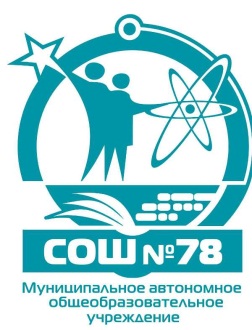 муниципальное автономное общеобразовательное учреждение «Средняя общеобразовательная школа № 78»650024,г. Кемерово, ул. Ю.Двужильного,12в, тел. 63-30-78, эл. адрес: kemschool78@mail.ru сайт школы:school78kem.ru 
Отчет о проведении Всероссийского урока ОБЖДата проведения 2 октября 2015 г
ФОТООТЧЕТ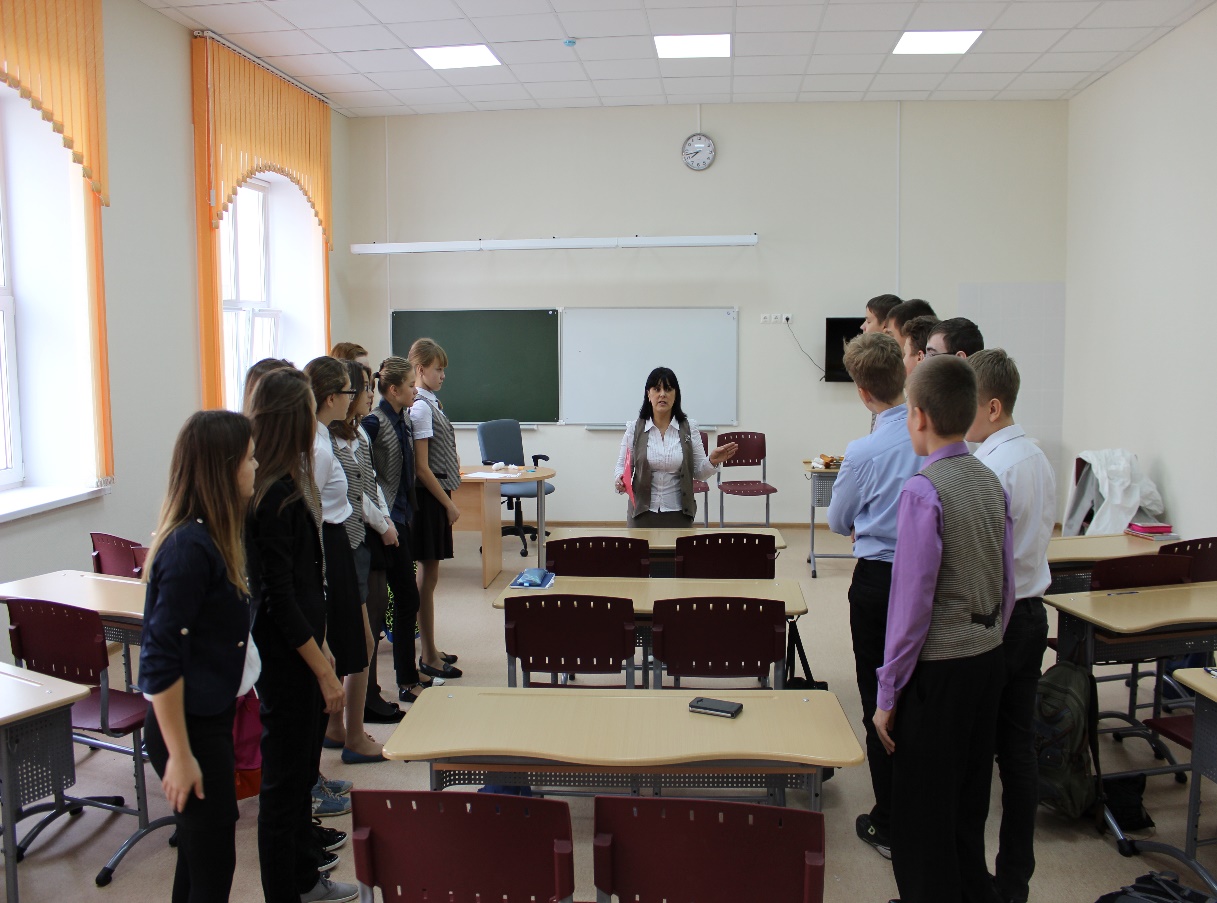 Фото 1. Деление на группы. Начало соревнования. 8а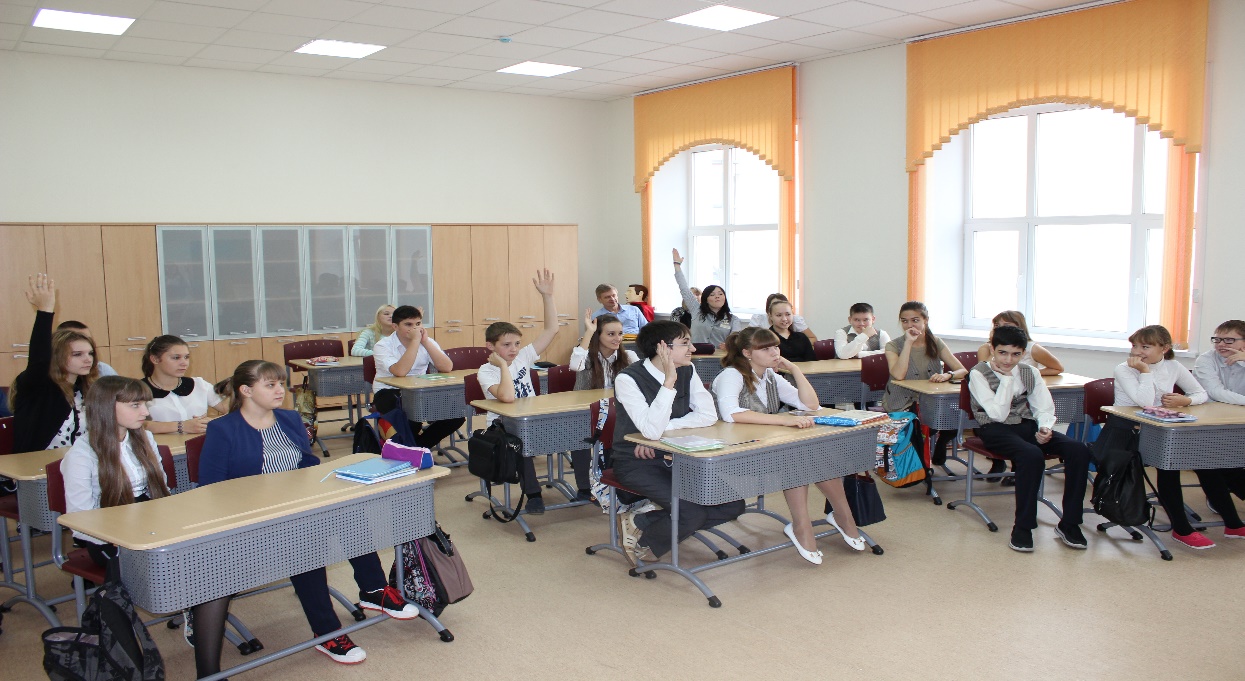 Фото 2. Викторина «Знатоки ОБЖ». 8 б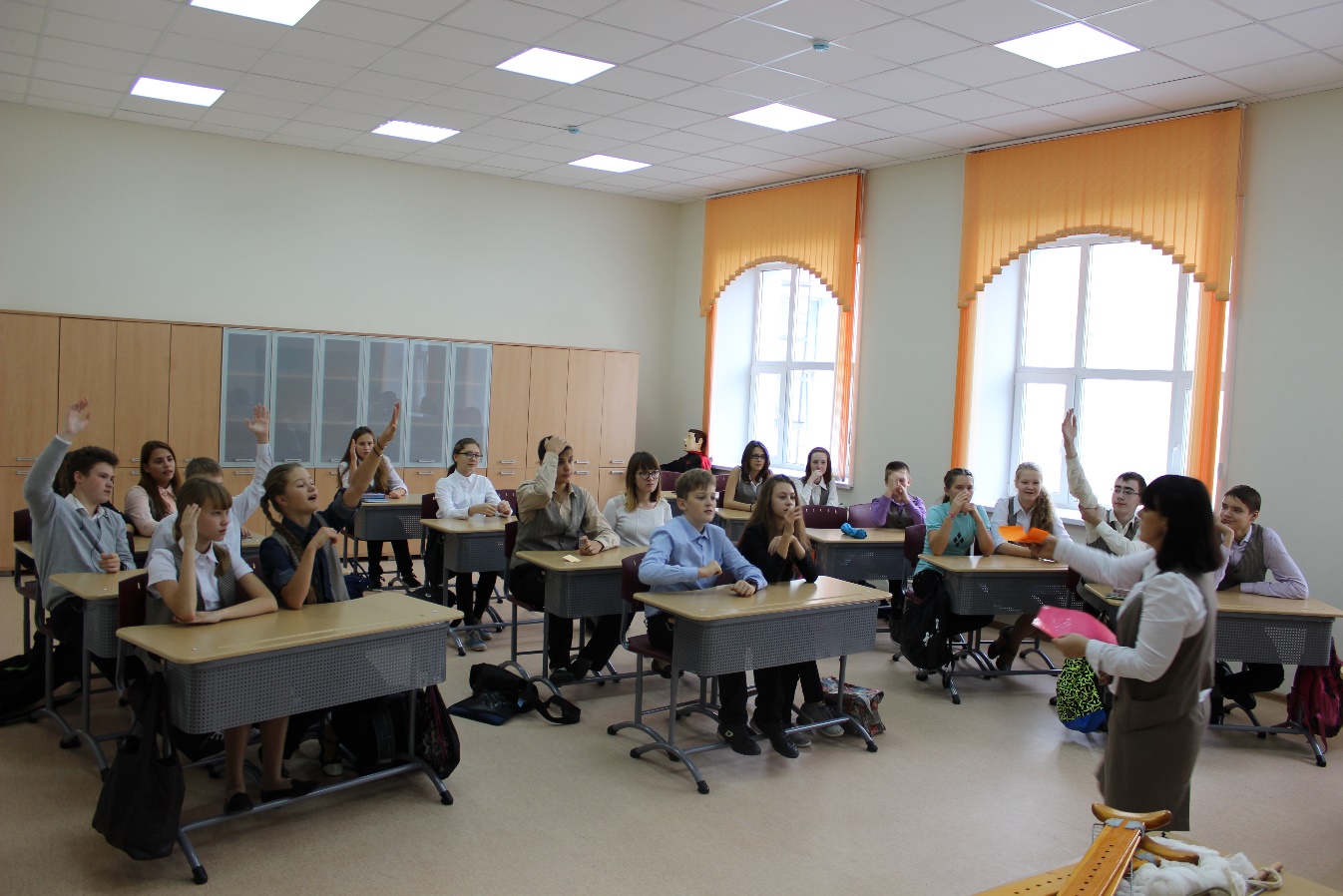 	Фото 3. Викторина «Знатоки ОБЖ». 8 а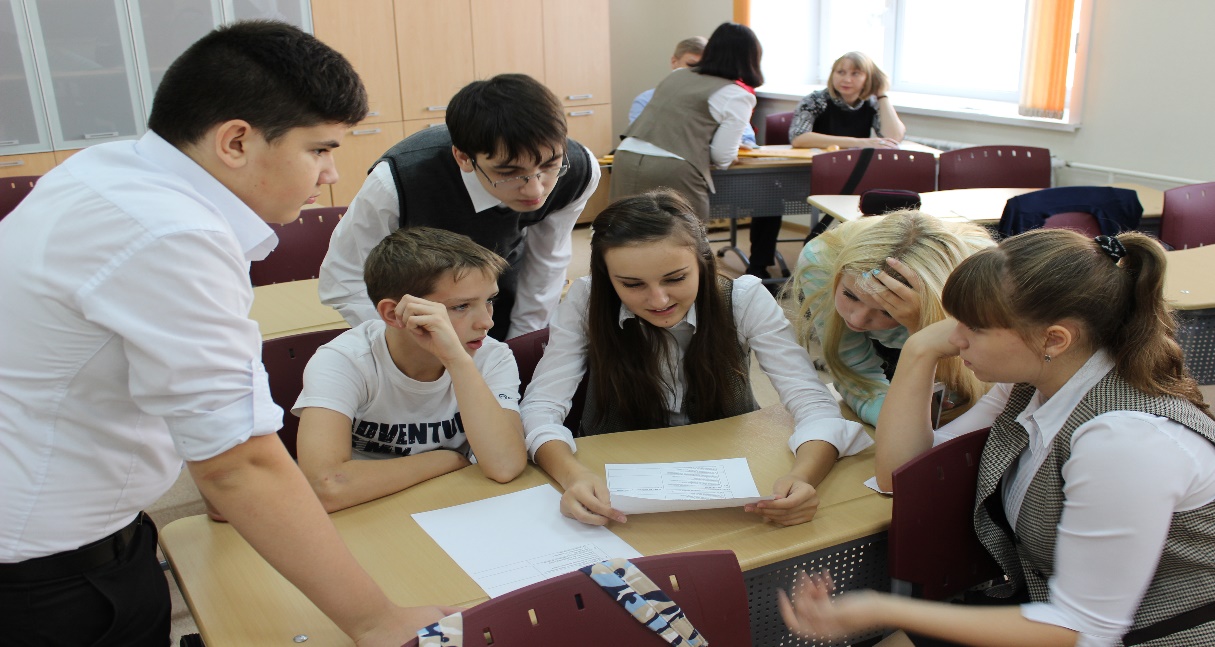                            Фото 4. Выполнение тестовых заданий в группе. 8б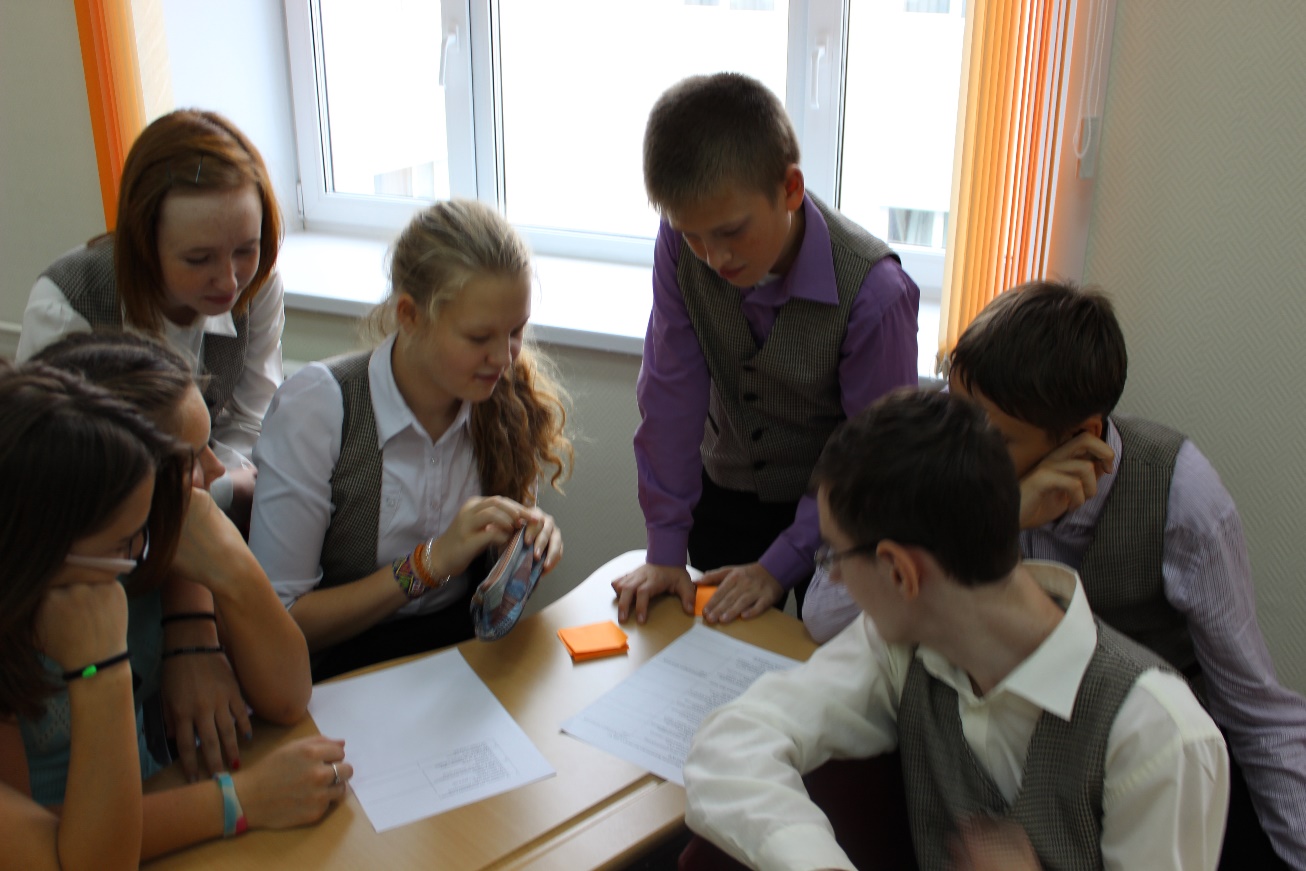                            Фото 5. Выполнение тестовых заданий в группе. 8а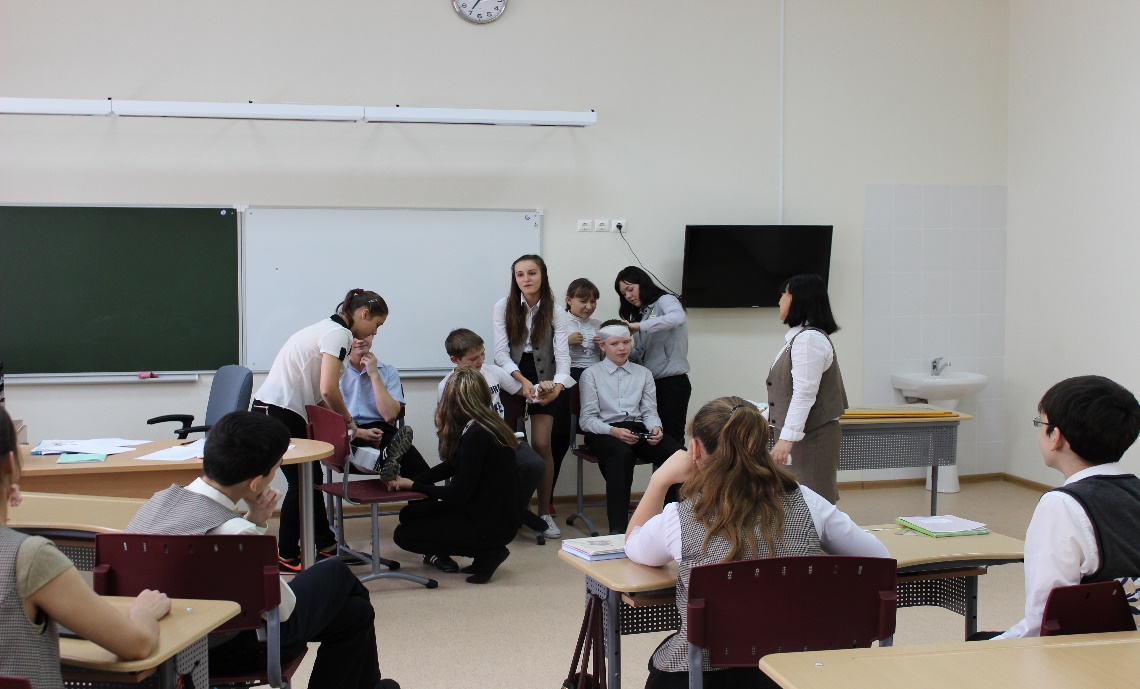 Фото 5. Практическая работа по оказанию первой помощи при переломах. 8 б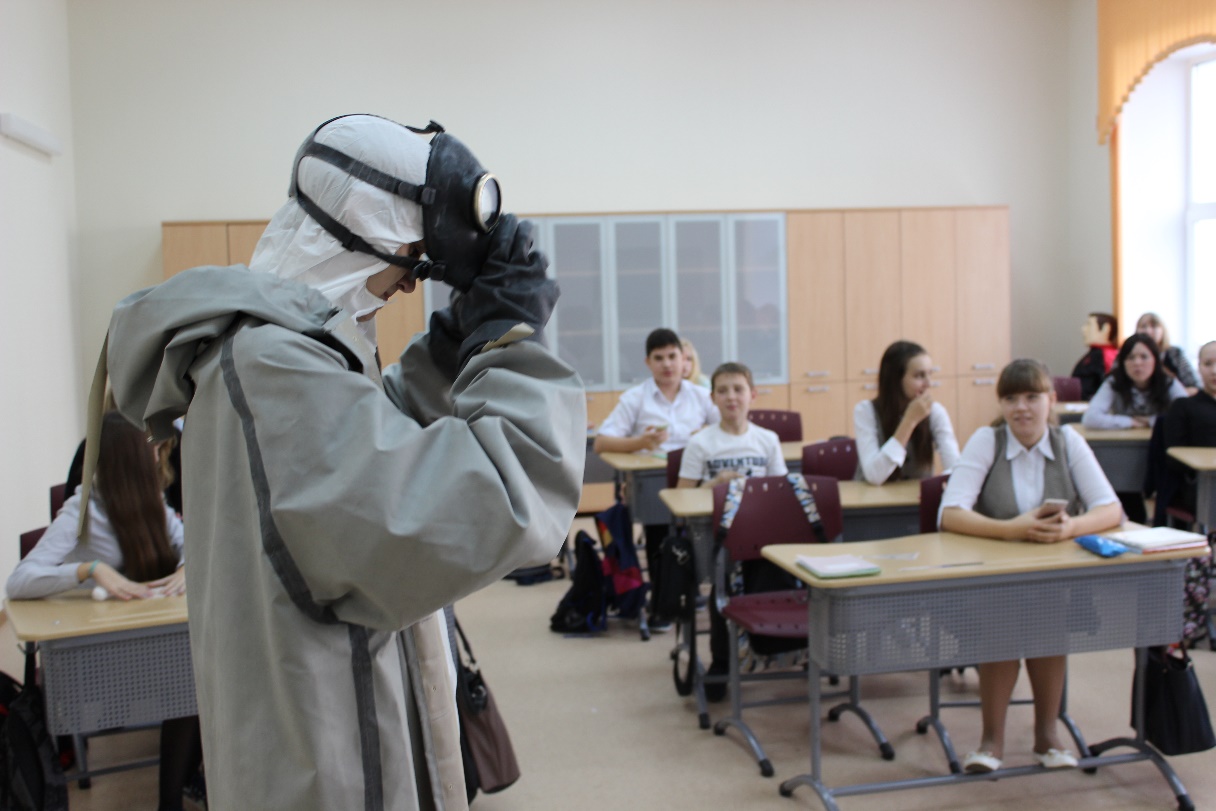 	Фото 6. Одевание костюма химзащиты. 8б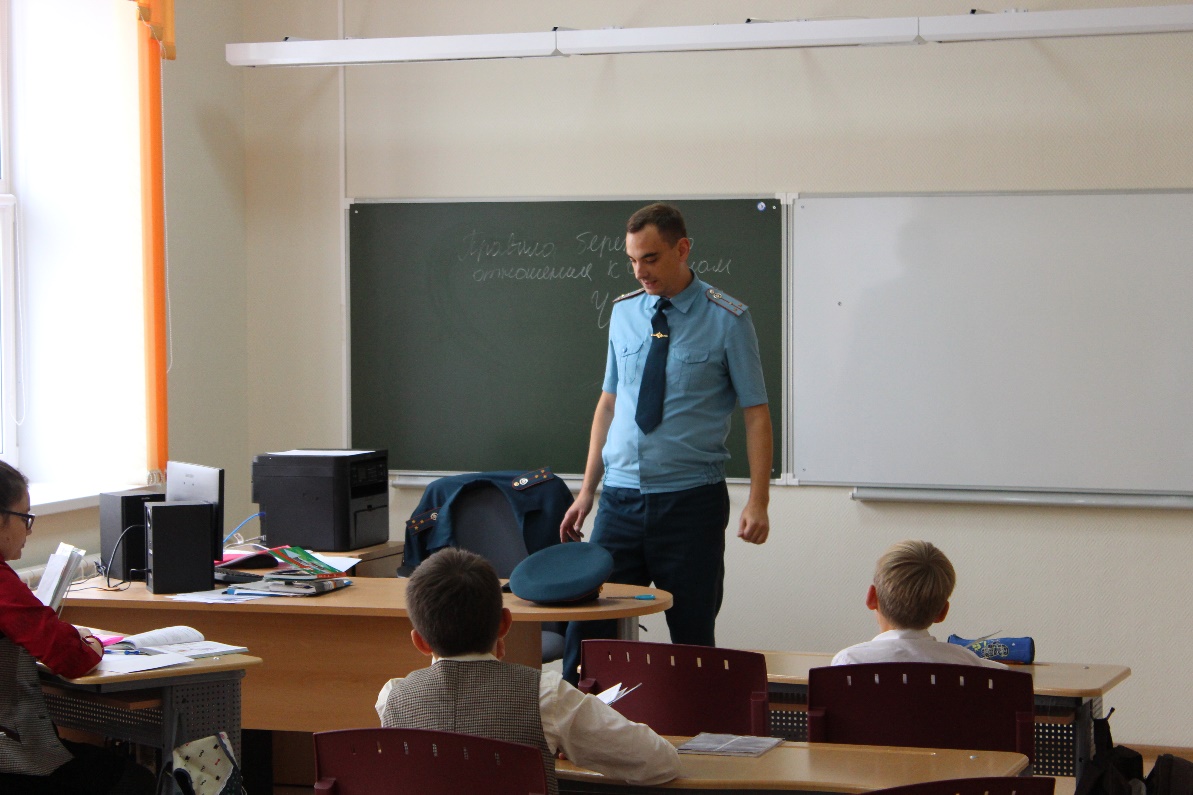 Фото 7. Беседа о пожарах. 5а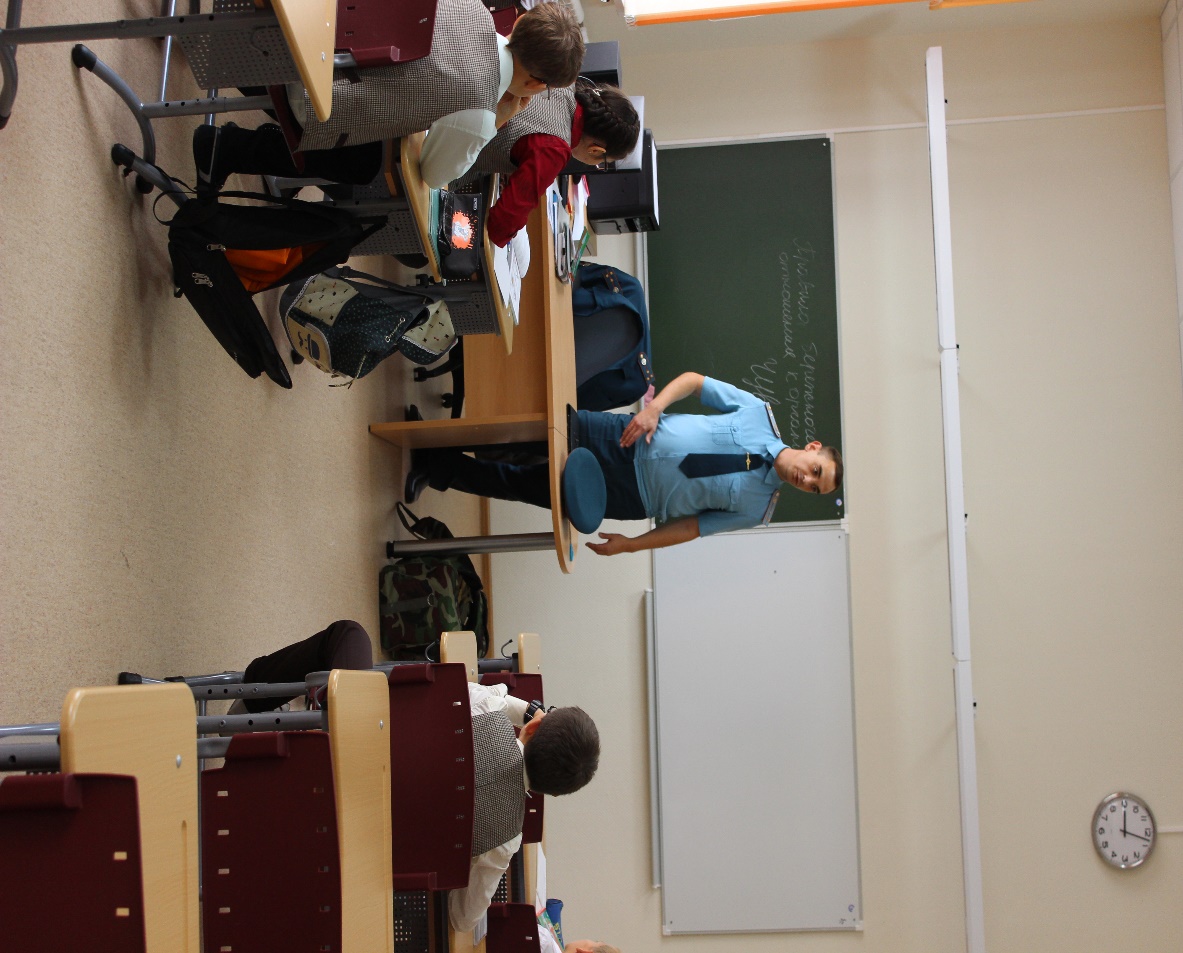 	Фото 8. Практическое задание. 5аОУКоли-чество детейФормы организации Урока (название и краткое содержание)Темы практических занятий, проведенных с обучающимисяМесто проведенияМАОУ «СОШ №78"258аУрок-соревнование на тему «Действия в условиях различного рода экстремальных и опасных ситуаций»Этапы урока:1.Организационный момент (цель, задачи, деление класса на 3 группы, построение групп).2.Викторина «Эрудиты ОБЖ» (15 вопросов. Кто быстрее и правильнее ответит). 3.Тестовое задание для трех групп "Обеспечение безопасности при угрозе и в ходе ЧС" (10 тестовых заданий с выбором ответа).Ответы проверяются экспертом. 4. Практическая работа по оказанию перовой медицинской помощи5. Практическая работа по защите от химических активных веществ6. Заключительный этап урокаПровела учитель ОБЖ Сухачева М. А.Приглашенный участник-эксперт:  замдиректора по БЖ Шевцов А. Г.МАОУ «СОШ №78"МАОУ «СОШ №78"238 бУрок-соревнование на тему «Действия в условиях различного рода экстремальных и опасных ситуаций»Этапы урока:1.Организационный момент (цель, задачи, деление класса на 3 группы, построение групп).2.Викторина «Эрудиты ОБЖ» (15 вопросов. Кто быстрее и правильнее ответит). 3.Тестовое задание для трех групп "Обеспечение безопасности при угрозе и в ходе ЧС" (10 тестовых заданий с выбором ответа).Ответы проверяются экспертом. 4. Практическая работа по оказанию перовой медицинской помощи5. Практическая работа по защите от химических активных веществ6. Заключительный этап урокаПровела учитель ОБЖ Сухачева М. А.Приглашенный участник-эксперт:  замдиректора по БЖ Шевцов А. Г.Практическая работа по оказанию перовой медицинской помощи.Отрабатывали чрезвычайную ситуацию: Случилась авария, пострадали люди, они получили травму (переломы): 1 группа) Перелом руки2 группа) Перелом бедренной кости3 группа) Повреждение черепаГруппы разыгрывают виды травм (2 человека от группы), выполняется перевязка с использованием бинтов и шин (жестких) для оказания первой медицинской помощи при перелома.Самооценка и оценка выполнения экспертомМАОУ «СОШ №78"МАОУ «СОШ №78"238 бУрок-соревнование на тему «Действия в условиях различного рода экстремальных и опасных ситуаций»Этапы урока:1.Организационный момент (цель, задачи, деление класса на 3 группы, построение групп).2.Викторина «Эрудиты ОБЖ» (15 вопросов. Кто быстрее и правильнее ответит). 3.Тестовое задание для трех групп "Обеспечение безопасности при угрозе и в ходе ЧС" (10 тестовых заданий с выбором ответа).Ответы проверяются экспертом. 4. Практическая работа по оказанию перовой медицинской помощи5. Практическая работа по защите от химических активных веществ6. Заключительный этап урокаПровела учитель ОБЖ Сухачева М. А.Приглашенный участник-эксперт:  замдиректора по БЖ Шевцов А. Г.Практическая работа по защите от химических активных веществ.Отрабатывалась чрезвычайная ситуация: Случилась авария  на заводе с выбросом опасных химических веществ.По 1 представителю от соревнующейся группы, на время одевали костюм химзащиты.Самооценка, оценка выполнения экспертомМАОУ «СОШ №78"МАОУ «СОШ №78"238 бУрок-соревнование на тему «Действия в условиях различного рода экстремальных и опасных ситуаций»Этапы урока:1.Организационный момент (цель, задачи, деление класса на 3 группы, построение групп).2.Викторина «Эрудиты ОБЖ» (15 вопросов. Кто быстрее и правильнее ответит). 3.Тестовое задание для трех групп "Обеспечение безопасности при угрозе и в ходе ЧС" (10 тестовых заданий с выбором ответа).Ответы проверяются экспертом. 4. Практическая работа по оказанию перовой медицинской помощи5. Практическая работа по защите от химических активных веществ6. Заключительный этап урокаПровела учитель ОБЖ Сухачева М. А.Приглашенный участник-эксперт:  замдиректора по БЖ Шевцов А. Г.Подведение итогов урока-соревнования.Оценивание действий учащихся, учителя.Вывод о  действиях в условиях различного рода экстремальных и опасных ситуаций.МАОУ «СОШ №78"МАОУ «СОШ №78"125аУрок на тему «Применение средств защиты при чрезвычайных ситуациях (пожар)»Этапы урока: Организационный момент Теоретический вводПрактическая работаЗаключительный этап урокаПровела учитель ОБЖ Сухачева М. А.Приглашенный участник:  А. С. Кривопаловинспектор  отделения надзорной деятельности (госпожнадзора) Заводского р-на г. КемеровоПрактическая работа «Использование средств индивидуальной защиты при пожаре»: противогаз, костюм химзащиты. МАОУ «СОШ №78"МАОУ «СОШ №78"125аУрок на тему «Применение средств защиты при чрезвычайных ситуациях (пожар)»Этапы урока: Организационный момент Теоретический вводПрактическая работаЗаключительный этап урокаПровела учитель ОБЖ Сухачева М. А.Приглашенный участник:  А. С. Кривопаловинспектор  отделения надзорной деятельности (госпожнадзора) Заводского р-на г. КемеровоПрактическая работа «Ориентирование на местности»МАОУ «СОШ №78"МАОУ «СОШ №78"125аУрок на тему «Применение средств защиты при чрезвычайных ситуациях (пожар)»Этапы урока: Организационный момент Теоретический вводПрактическая работаЗаключительный этап урокаПровела учитель ОБЖ Сухачева М. А.Приглашенный участник:  А. С. Кривопаловинспектор  отделения надзорной деятельности (госпожнадзора) Заводского р-на г. КемеровоПрактическая работа «Устройство быта в полевых условиях»МАОУ «СОШ №78"МАОУ «СОШ №78"105бУрок на тему «Применение средств защиты при чрезвычайных ситуациях (пожар)»Этапы урока: Организационный момент Теоретический вводПрактическая работаЗаключительный этап урокаПровела учитель ОБЖ Сухачева М. А.Приглашенный участник:  А. С. Кривопаловинспектор  отделения надзорной деятельности (госпожнадзора) Заводского р-на г. КемеровоПрактическая работа «Устройство быта в полевых условиях»МАОУ «СОШ №78"итого70 человек4 урока